PODKARPACKI
 WOJEWÓDZKI INSPEKTORINSPEKCJI HANDLOWEJ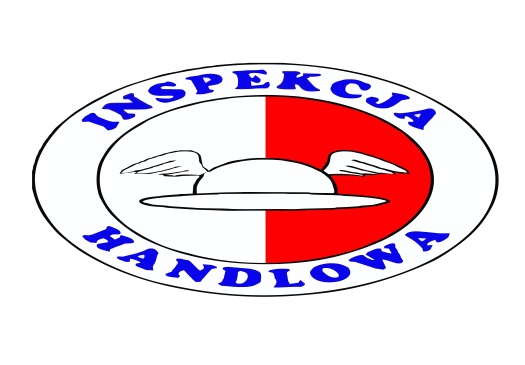 Sprawozdanie z działalności Wojewódzkiego Inspektoratu Inspekcji Handlowej w Rzeszowie za rok 2022Rzeszów, luty 2023 r.Cel i zakres działalności Głównym obszarem działalności Inspektoratu w 2022 r. były działania mające na celu ochronę interesów i praw konsumentów oraz interesów gospodarczych państwa. Cele te realizowano poprzez:działania kontrolne,prowadzenie pozasądowych postępowań rozwiązywania sporów konsumenckich między konsumentami a przedsiębiorcami,sporządzanie na wniosek organów celno-skarbowych opinii dotyczących spełnienia wymagań prawnych przez towary importowane na teren UE,wykonywanie innych czynności zlecanych przez Prezesa Urzędu Ochrony Konkurencji
i Konsumentów na podstawie przepisów odrębnych.Organizacja Wojewódzkiego InspektoratuZadania w zakresie: działalności merytorycznej realizowały Wydziały: Kontroli Artykułów Przemysłowych
i Paliw, Wydział Kontroli Handlu i Usług, Pozasądowego Rozwiązywania Sporów Konsumenckich, Delegatury w Krośnie, Przemyślu i Tarnobrzegu oraz Stały Sąd Polubowny,obsługi organizacyjnej i prawnej Wydziały: Budżetowo-Administracyjny oraz Prawno–Organizacyjny.Organem odpowiedzialnym ze prawidłowość realizacji zadań Inspektoratu był Wojewoda Podkarpacki wykonujący te zadania przy pomocy Podkarpackiego Wojewódzkiego Inspektora Inspekcji Handlowej jako kierownika Wojewódzkiego Inspektoratu Inspekcji Handlowej
w Rzeszowie, wchodzącego w skład zespolonej administracji wojewódzkiej.Działania kontrolneDziałalność inspekcyjną prowadzono w oparciu o:roczny plan kontroli opracowany na podstawie wytycznych Prezesa Urzędu Ochrony Konkurencji i Konsumentów określający przedmiot i zakresy poszczególnych tematów kontroli,doraźne zlecenia kontroli i innych czynności przez Prezesa Urzędu Ochrony Konkurencji i Konsumentów.informacje konsumentów wskazujące na możliwość wystąpienia naruszeń prawa, Kryteria doboru tematów i podmiotów będących przedmiotem działań kontrolnych.Podstawowym narzędziem wykorzystywanym do doboru:podmiotów, w których przeprowadzano kontrole tematów zleconych przez Prezesa UOKiK (z wyłączeniem kontroli paliw, gdzie zlecenia zawierały również wskazanie konkretnych podmiotów),tematów i podmiotów w ramach kontroli własnych,była analiza ryzyka wystąpienia nieprawidłowości uwzględniająca problemy i zagrożenia identyfikowane w trakcie działalności w okresach wcześniejszych jak i w pracy bieżącej.Podstawowe dane statystyczne charakteryzujące działalność kontrolną Inspektoratu. W 2022 r.:przeprowadzono 663 kontrole mające na celu porównanie stanu rzeczywistego, stwierdzanego w trakcie kontroli, z wymaganiami obowiązujących przepisów prawnych. W trakcie 315 stwierdzono nieprawidłowości. Wskaźnik wynikowości kontroli wyniósł 47%. Strukturę przeprowadzonych kontroli obrazuje poniższy wykres.w trakcie powyższych kontroli sprawdzeniem objęto 23699 partie produktów kwestionując 30 % z nich, tj. 7074 partie, na wniosek organów celno-skarbowych sporządzono 68 opinii w zakresie oceny zgodności produktów importowanych na obszar UE z obowiązującymi przepisami, 
z których aż 56 (82,3%) kwestionowało zgodność ocenianych produktów
z wymaganiami,W następstwie stwierdzonych nieprawidłowości: nałożono 90 mandatów karnych w łącznej kwocie 24,0 tys. zł,skierowano do sądów powszechnych 44 wnioski o ukaranie, wysokość nałożonych kar wyniosła łącznie 7,4 tys. zł.wydano 191 decyzji administracyjnych w następstwie których nałożono kary pieniężne w łącznej wysokości 324 tys. zł. Ponadto w roku ubiegłym Prezes UOKiK zlecił na podstawie ustawy o ochronie konkurencji
i konsumentów przeprowadzenie dodatkowych 375 kontroli, których celem było: badania rynku w zakresie cen paliw obowiązujących na stacjach benzynowych na terytorium Polski w celu przeciwdziałanie nieuzasadnionym wzrostom cen paliw ciekłych w trzeciej dekadzie lutego,monitorowanie kształtowania się cen wybranych rodzajów artykułów spożywczych oferowanych w placówkach wskazanych sieci handlowych w związku z obniżenie do 0% stawki podatku VATzbadanie zasad dystrybucji paliw stałych, w tym dostępności węgla w składach, ustalenie stanów magazynowych, a także zbadanie kształtowania się cen sprzedaży (listopad – grudzień).Wyniki kontroli w wybranych obszarach działania:Kontrola paliw ciekłych i stałych W 2022 r. przeprowadzono ogółem 119 kontrole jakości paliw. Przeprowadzone badania laboratoryjne wykazały w przypadku dwóch próbek oleju napędowego przekroczenie parametru stabilności oksydacyjnej Ponadto przeprowadzono 27 kontrole, których celem było sprawdzenie przestrzegania przez przedsiębiorców wymagań formalnych i administracyjnych określonych w ustawach:„o systemie monitorowania
i kontrolowania jakości paliw”, „Prawo energetyczne”,„o elektromobilności i paliwach alternatywnych”. Ponadto przeprowadzono 29 kontroli, których celem było sprawdzenie przestrzegania przez przedsiębiorców wymagań formalnych i administracyjnych określonych w ustawach:„o systemie monitorowania i kontrolowania jakości paliw” i „Prawo energetyczne”. Przykładowo w następstwie kontroli przeprowadzonych na jednej ze stacji paliw w powiecie ropczycko-sędziszowskim z uwagi na niewłaściwą jakość wycofano z obrotu partię oleju napędowego w ilości 3292 litrów o wartości 25,5 tys. zł. Kontrola rzetelności usług gastronomicznych, w miejscowościach turystycznych, na dworcach kolejowych i autobusowych oraz na stacjach paliw Czynnościami kontrolnymi objęto 19 placówek gastronomicznych, w 17 stwierdzono nieprawidłowości, dotyczące między innymi:zaniżania wagi oferowanych potraw, podmian asortymentowych produktu/składnika w stosunku do deklaracji w menuposługiwania się wagami bez ważnych cech legalizacyjnych,naruszenia obowiązków informacyjnych wynikających z ustaw: o wychowaniu w trzeźwości i przeciwdziałaniu alkoholizmowi i o ochronie zdrowia przed następstwami używania tytoniu i wyrobów tytoniowych”.Informowanie konsumentów o cenach towarów i usługW powyższym zakresie przeprowadzono łącznie 389 kontrole stwierdzając nieprawidłowości w 155 (tj. 40% kontrolowanych). Sprawdzeniem objęto 20848 produktów stwierdzając nieprawidłowości w odniesieniu do 5936 (28,5% objętych kontrolą produktów). Stwierdzane nieprawidłowości dotyczyły m.in.:braku cen i cen jednostkowych, nieprawidłowego wyliczenia cen jednostkowychróżnic cen podanych przy produkcie a przyjętych do wyliczenia należności za zakupiony towarKontrole artykułów nieżywnościowychPrzeprowadzono 103 kontrole obejmując sprawdzeniem 1740 produktów, z których zakwestionowano 961 (tj. 55%).Stwierdzane nieprawidłowości dotyczyły między innymi:w zakresie kontroli wyrobów włókienniczych (np. pościeli) - niezgodności deklarowanych wykazów składników z rzeczywistymi. Przykładowo deklarowano 100% bawełny – rzeczywisty skład surowcowy - 85,4 % bawełna, 14,6 % wiskoza; tkanina gładka: 90,3% bawełna, 9,7 % wiskoza;w zakresie kontroli prawidłowości oznakowania produktów kosmetycznych, prawidłowości obrotu, deklaracji i znajdujących się na opakowaniach oświadczeń marketingowych dotyczących działania kosmetyków (claims). – na 68 kontrolowanych partii produktów zakwestionowano aż 50 (74% skontrolowanych produktów). Kontrole o obszarze nadzoru rynkuPrzeprowadzono 34 kontrole, w trakcie których poddano ocenie 50 produktów kwestionując 31
(tj. 62 % ocenianych)Przykładowo w trakcie kontroli bezpieczeństwa zabawek dla dzieci poniżej 36 miesięcy zakwestionowano wszystkie 9 oceniane partie. Powodem kwestionowania był brak ostrzeżeń dotyczących ryzyk związanych z ich użytkowaniem lub ich niewłaściwa treść oraz w dwóch przypadkach brak spełniania obowiązujących wymagań – stwierdzenie w wyniku badania obecności zbyt małych elementów oraz zaniżona grubość arkuszy folii opakowania zabawki.Kontrole w zakresie ogólnego bezpieczeństwa produktówPrzeprowadzono 10 kontroli, w trakcie których poddano ocenie 12 produktów kwestionując 8
(tj. 66 % ocenianych). Celem tych kontroli była ocena bezpieczeństwa produktów i eliminowanie z rynku tych produktów, które mogą stwarzać zagrożenie dla zdrowia i życia użytkowników, przykładowo w trakcie kontroli wózków dziecięcych: głębokich, spacerowych i w opcji „2 w 1” oraz nosidełek dziecięcych miękkich dwa rodzaje wózków oraz jeden rodzaj nosidełka. Wyniki ustaleń przekazano do Prezesa UOKiK, celem prowadzenia postępowań mających na celu wyeliminowanie zakwestionowanych partii towarów.Ochrona konsumenta Poradnictwo w sprawach handlowychW 2022 r. udzielono łącznie 1970 porad z czego 1238 konsumentom oraz 732 przedsiębiorcom. 
Ich przedmiotem w przeważającej części były zasady stosowania rękojmi i gwarancji, prawa konsumentów oraz obowiązujące wymagania prawne w zakresie handlu stanowiące właściwość rzeczową Inspekcji Handlowej.Pozasądowe rozwiązywanie sporów konsumenckich (ADR)Przeprowadzono 103 postępowania mające na celu rozstrzygnięcie sporów pomiędzy konsumentami a przedsiębiorcami, z których 72 (70%) zakończyło się wynikiem pozytywnym dla wnioskodawcówWnioski i skargi w sprawach handlowychW analizowanym okresie czasu wpłynęło 175 informacji wskazujących na możliwości występowania w obszarze handlu naruszeń obowiązujących przepisów prawa. Informacje te były podstawą do przeprowadzenia 84 kontroli, z których 44 potwierdziło ich zasadność.
Stały Sąd Polubowny W okresie sprawozdawczym do Stałego Sądu Polubownego wpłynęło 11 wniosków 
o rozpatrzenie spraw o łącznej wartości roszczeń 87 684 zł.Merytorycznie rozpoznano 10 wniosków z czego:dokonano 3 zwrotów, gdyż druga strona nie udzieliła odpowiedzi,1 pozostawiono bez dalszego biegu,zawarto 2 ugody w postępowaniu wstępnym,w 4 przypadkach wnioski zwrócono z powodu odmowy zapisu.1 wniosek jest nadal procedowany. Najczęstszym powodem sporów konsumenckich toczących się przed tut. Sądem było nieuznanie reklamacji towarów i usług. Kierunki działania w 2023 r.Priorytetem działania Inspektoratu w roku bieżącym będzie realizacja:zadań kontrolnych wskazanych przez Prezesa Urzędu Ochrony Konkurencji
i Konsumentów w Rocznym Planie Kontroli Inspekcji Handlowej na 2023 r.,
ze szczególnym uwzględnieniem informowania konsumentów o cenach towarów i usługzadań wynikających z ustawy o systemie monitorowania i kontroli jakości paliw, promocji zasad pozasądowego rozwiązywanie sporów konsumenckich i poradnictwa konsumenckiego.